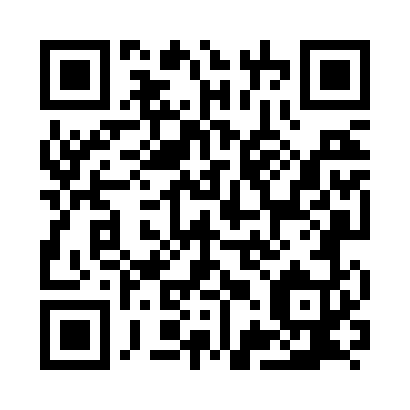 Prayer times for Amami, JapanWed 1 May 2024 - Fri 31 May 2024High Latitude Method: NonePrayer Calculation Method: Muslim World LeagueAsar Calculation Method: ShafiPrayer times provided by https://www.salahtimes.comDateDayFajrSunriseDhuhrAsrMaghribIsha1Wed4:175:4212:193:536:578:172Thu4:165:4112:193:536:588:183Fri4:155:4012:193:536:588:184Sat4:145:3912:193:536:598:195Sun4:125:3812:193:536:598:206Mon4:125:3812:193:527:008:217Tue4:115:3712:193:527:018:228Wed4:105:3612:193:527:018:239Thu4:095:3612:183:527:028:2310Fri4:085:3512:183:527:028:2411Sat4:075:3412:183:527:038:2512Sun4:065:3412:183:527:048:2613Mon4:055:3312:183:527:048:2714Tue4:045:3212:183:527:058:2815Wed4:035:3212:183:527:058:2816Thu4:035:3112:183:527:068:2917Fri4:025:3112:183:527:068:3018Sat4:015:3012:183:527:078:3119Sun4:005:3012:193:527:088:3220Mon4:005:2912:193:517:088:3221Tue3:595:2912:193:517:098:3322Wed3:585:2812:193:517:098:3423Thu3:585:2812:193:517:108:3524Fri3:575:2712:193:517:118:3525Sat3:565:2712:193:517:118:3626Sun3:565:2712:193:517:128:3727Mon3:555:2612:193:527:128:3828Tue3:555:2612:193:527:138:3829Wed3:545:2612:193:527:138:3930Thu3:545:2612:203:527:148:4031Fri3:535:2512:203:527:148:41